О присвоении почтового адреса земельным участкам, в связи с разделом земельного участка, расположенного в станице Старонижестеблиевской по улице Степной, 57На основании пункта 1.20 статьи 14 Федерального закона от 6 октября 2003 года № 131-ФЗ «Об общих принципах организации местного самоуправления в Российской Федерации», постановления главы муниципального образования Красноармейский район от 31 января 2006 года № 169 «О передаче полномочий при присвоении адресов земельным участкам, зданиям, строениям, сооружениям» в соответствии с решением Совета Старонижестеблиевского сельского поселения Красноармейского района 9 февраля 2010 года № 13 «О присвоении адресов земельным участкам, зданиям и сооружениям в Старонижестеблиевском сельском поселении Красноармейского района», на основании заявления Аракелян Ашота Навасардовича, в целях упорядочения почтово-адресной нумерации   п о с т а н о в л я ю:1. В связи  с разделом земельного участка, площадью 14299 кв.м., с кадастровым номером 23:13:0401101:14, категория земель – земли населённых пунктов, вид разрешённого использования – для объектов общественно -делового значения, находящегося в собственности Аракелян Ашота Навасардовича, расположенного по адресу: Краснодарский край, Красноармейский район, станица Старонижестеблиевская, улица Степная,57 присвоить почтовые адреса, образованным  при разделе земельным участкам:                          1) земельному участку ЗУ - 1, площадью 1833 кв.м.: РФ, Краснодарский край, Красноармейский район, станица Старонижестеблиевская, улица Колхозная, 22 А;2) земельному участку ЗУ - 2, площадью 6410 кв.м.: РФ, Краснодарский край, Красноармейский район, станица Старонижестеблиевская, улица Степная, 57;3) земельному участку ЗУ - 3, площадью 3857 кв.м. : РФ, Краснодарский край, Красноармейский район, станица Старонижестеблиевская, улица Степная, 57 А;4) земельному участку ЗУ - 4,  площадью 1182 кв.м. : РФ, Краснодарский край, Красноармейский район, станица Старонижестеблиевская, улица Степная, 57 Б;25) земельному участку ЗУ - 5, площадью 1018  кв.м.: РФ, Краснодарский край, Красноармейский район, станица Старонижестеблиевская, улица Колхозная, 22.2. Главному специалисту по земельным отношениям администрации Старонижестеблиевского сельского поселения Красноармейского района Нимченко А. С. внести изменения в земельно - шнуровую и похозяйственную книги.3. Контроль за выполнением настоящего постановления возложить на заместителя главы Старонижестеблиевского сельского поселения Красноармейского района Е.Е.Черепанову.4. Постановление вступает в силу со дня его подписания.Глава Старонижестеблиевского сельского поселения                                       Красноармейского района                                                                     В.В. Новак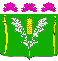 АДМИНИСТРАЦИЯСТАРОНИЖЕСТЕБЛИЕВСКОГО СЕЛЬСКОГО ПОСЕЛЕНИЯ КРАСНОАРМЕЙСКОГО РАЙОНАПОСТАНОВЛЕНИЕАДМИНИСТРАЦИЯСТАРОНИЖЕСТЕБЛИЕВСКОГО СЕЛЬСКОГО ПОСЕЛЕНИЯ КРАСНОАРМЕЙСКОГО РАЙОНАПОСТАНОВЛЕНИЕ«__22____»___04____2021 г.№ ___49______станица Старонижестеблиевскаястаница Старонижестеблиевская